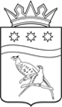 АДМИНИСТРАЦИЯ БЛАГОВЕЩЕНСКОГО МУНИЦИПАЛЬНОГО ОКРУГААМУРСКОЙ ОБЛАСТИП О С Т А Н О В Л Е Н И Е14.02.2023				                                                              № 304г. БлаговещенскВ соответствии с Законом Амурской области от 21.11.2022 года № 194-ОЗ «О льготных тарифах в сфере водоснабжения и (или) водоотведения в Амурской области», статьей 78 Бюджетного кодекса Российской Федерации, постановлением Правительства Российской Федерации от 18.09.2020 № 1492 «Об общих требованиях к нормативным правовым актам, муниципальным правовым актам, регулирующим предоставление субсидий, в том числе грантов в форме субсидий, юридическим лицам, индивидуальным предпринимателям, а так же физическим лицам - производителям товаров, работ, услуг, и о признании утратившими силу некоторых актов Правительства Российской Федерации и отдельных положений некоторых актов Правительства Российской Федерации», администрация Благовещенского муниципального округа п о с т а н о в л я е т:	1. Утвердить прилагаемый Порядок предоставления субсидий по компенсации выпадающих доходов организациям, осуществляющим горячее водоснабжение (в части компонента на холодную воду), холодное водоснабжение и (или) водоотведение, возникающих в связи с применением льготных тарифов.  2. МБУ «Информационный центр Благовещенского муниципального округа» разместить настоящее постановление на официальном сайте администрации Благовещенского муниципального округа и в газете «Амурская земля и люди».3. Настоящее постановление вступает в силу со дня его официального опубликования.  4. Контроль за исполнением настоящего постановления оставляю за собой.Глава Благовещенского муниципального округа				       Д.В.Салтыков Приложение к постановлению администрации Благовещенского муниципального округаот 14.02.2023 № 304Порядок предоставления субсидий по компенсации выпадающих доходов организациям, осуществляющим горячее водоснабжение (в части компонента на холодную воду), холодное водоснабжение и (или) водоотведение, возникающих в результате установления льготных тарифов (далее - Порядок)1. Настоящий Порядок разработан в соответствии с Бюджетным кодексом Российской Федерации и устанавливает цели, условия и порядок предоставления субсидий по компенсации выпадающих доходов организациям, осуществляющим горячее водоснабжение (в части компонента на холодную воду), холодное водоснабжение и (или) водоотведение, возникающих в результате установления льготных тарифов на горячее водоснабжение (в части компонента на холодную воду), холодное водоснабжение и (или) водоотведение, а также порядок возврата субсидии, в случае нарушения условий, установленных при их предоставлении.Субсидии юридическим лицам (за исключением субсидий государственным (муниципальным) учреждениям), индивидуальным предпринимателям, а также физическим лицам - производителям товаров, работ, услуг предоставляются на безвозмездной и безвозвратной основе в целях возмещения недополученных доходов и (или) финансового обеспечения (возмещения) затрат в связи с производством (реализацией) товаров (за исключением подакцизных товаров, кроме автомобилей легковых и мотоциклов, алкогольной продукции, предназначенной для экспортных поставок, винограда, винодельческой продукции, произведенной из указанного винограда: вин, игристых вин (шампанских), ликерных вин с защищенным географическим указанием, с защищенным наименованием места происхождения (специальных вин), виноматериалов, если иное не предусмотрено нормативными правовыми актами Правительства Российской Федерации), выполнением работ, оказанием услуг по предоставлению горячего водоснабжения (в части компонента на холодную воду), холодного водоснабжения и (или) водоотведения (далее – Субсидии), предоставляются в пределах бюджетных ассигнований и лимитов бюджетных обязательств, ежегодно доведенных в установленном порядке до администрации Благовещенского муниципального округа - главного распорядителя бюджетных средств, на соответствующий финансовый год.На едином портале бюджетной системы Российской Федерации в информационно-телекаммуникационной сети «Интернет» размещаются сведения о субсидиях не позднее 15-го рабочего дня, следующего за днем принятия закона (решения) о бюджете (закона (решения) о внесении изменений в закон (решение) о бюджете).Показателем результативности использования субсидии является 100% расходование средств субсидии на выплату заработной платы, потребленной электроэнергии для бесперебойного оказания услуг холодного водоснабжения и (или) водоотведения. При не достижении показателей результативности, субсидия подлежит возврату в бюджет администрации Благовещенского муниципального округа в полном объеме. 2. Расчет размера субсидий за отчетный месяц производится по следующей форме:горячее водоснабжение (в части компонента на холодную воду):С = V х (T1 - Т2), где:С - размер субсидии, руб.;V - заявленный объем ресурса (холодная вода), согласно представленного ресурсоснабжающей организацией реестра лицевых счетов потребителей, м3/мес.;T1 - экономически обоснованный тариф, руб./м3; Т2 - льготный тариф, руб./м3. холодное водоснабжение:С = V х (T1 - Т2), где:С - размер субсидии, руб.;V - заявленный объем ресурса (холодная вода), согласно представленного ресурсоснабжающей организацией реестра лицевых счетов потребителей, м3/мес.;T1 - экономически обоснованный тариф, руб./м3; Т2 - льготный тариф, руб./м3. водоотведение:С = V х (T1  - Т2), где:С - размер субсидии, руб.;V - заявленный объем услуги, согласно представленного организацией, осуществляющей услугу водоотведения, реестра лицевых счетов потребителей, м3/мес.;T1 - экономически обоснованный тариф, руб./м3; Т2 - льготный тариф, руб./м3. 3. К категории лиц, имеющих право на получение субсидии, относятся юридические лица (за исключением субсидий государственным (муниципальным) учреждениям) независимо от организационно-правовой формы и индивидуальные предприниматели, осуществляющие продажу произведенной или приобретенной холодной воды населению, осуществляющие услугу водоотведения населению и владеющие на праве собственности или ином законном основании источниками водоснабжения и (или) сетями водоснабжения, водоотведения в системах водоснабжения, водоотведения, посредством которых осуществляется холодное водоснабжение и водоотведение населению, либо исполнителю, предоставляющему коммунальные услуги населению (далее – организации, осуществляющие услугу горячего водоснабжения, холодного водоснабжения и (или) водоотведения).4. Условиями предоставления субсидий организациям, осуществляющим услугу горячего водоснабжения (в части компонента на холодную воду), холодного водоснабжения и (или) водоотведения являются:1) отсутствие ограничений на распоряжение денежными средствами, находящимися на счетах в банках или иных кредитных организациях, за исключением случаев наложения арестов на денежные средства, находящиеся на счете, или приостановления операций по счету во исполнение судебных решений о взыскании задолженности в пользу поставщиков электроэнергии;отсутствие неисполненной обязанности по уплате налогов, сборов, страховых взносов, пеней, штрафов, процентов, подлежащих уплате в соответствии с законодательством Российской Федерации о налогах и сборах (в случаях, если такое требование предусмотрено правовым актом);2) продажа коммунальных ресурсов (холодное водоснабжение) и оказание услуги водоотведения населению либо исполнителю, предоставляющему коммунальные ресурсы (холодное водоснабжение)  населению;3) подтверждение суммы недополученных  доходов в размере субвенции из областного бюджета, предоставляемой местным бюджетам на осуществление государственного полномочия по компенсации недополученных доходов организаций, осуществляющих горячее водоснабжение (в части компонента на холодную воду), холодное водоснабжение и (или) водоотведение, возникающих в результате установления льготных тарифов для населения.4) использование субсидии на погашение задолженности по заработной плате, электрической энергии для бесперебойного оказания услуг холодного водоснабжения и водоотведения.5) достижение установленного показателя результативности использования субсидии.6) предоставление отчетности в сроки, установленные пунктом 12 настоящего Порядка.7) соответствие следующим требованиям (на первое число месяца, предшествующего месяцу, в котором планируется заключение соглашения о предоставлении субсидии):- не должна находиться в процессе реорганизации, ликвидации, не должна находиться в любой из стадий банкротства, не должна находиться  в стадии ограничения на осуществление хозяйственной деятельности, а индивидуальные  предприниматели (организации, осуществляющей горячее водоснабжение, холодное водоснабжение и (или) водоотведение) не должны  прекратить деятельность в  данном статусе;- не должна являться иностранным юридическим лицом, а также российским юридическим лицом, в уставном (складочном) капитале которых доля участия иностранных юридических лиц, местом регистрации которых является государство или территория, включенные в утверждаемый Министерством финансов Российской Федерации перечень государств и территорий, предоставляющих льготный налоговый режим налогообложения и (или) не предусматривающих раскрытия и представления информации при проведении финансовых операций (офшорные зоны) в отношении таких юридических лиц, в совокупности превышает 50 процентов;8) может получать средства из бюджета округа на цели, указанные в пункте 1 настоящего Порядка, в соответствии с иными нормативными правовыми актами Благовещенского муниципального округа Амурской области;9) запрещено за счет полученных из бюджета средств приобретение иностранной валюты, за исключением операций, осуществляемых в соответствии с валютным законодательством Российской Федерации при закупке (поставке) высокотехнологичного импортного оборудования, сырья и комплектующих изделий, а также связанных с достижением результатов предоставления этих средств иных операций, определенных правовым актом.        10) перечисление субсидий на  расчетные или корреспондентские счета,  открытые получателям субсидий в учреждениях Центрального банка Российской Федерации или кредитных организациях (за исключением субсидий, подлежащих в соответствии с бюджетным законодательством Российской Федерации казначейскому сопровождению).5. Для принятия решения о предоставлении субсидии организация, осуществляющая горячее водоснабжение (в части компонента на холодную воду, холодное водоснабжение и (или) водоотведение по истечении месяца, в котором возникли затраты, и до 20 числа месяца, следующего за месяцем, в котором возникли затраты, но не позднее 20 декабря текущего года, представляет главному распорядителю бюджетных средств – администрации Благовещенского муниципального округа заявление на получение субсидии по форме согласно приложению N 1 к настоящему Порядку с обязательным приложением следующих документов  (далее - пакет документов):1) справку банка или иной российской кредитной организации, осуществляющей обслуживание счетов, подтверждающую условия, определенные подпунктом 1 пункта 4 настоящего Порядка;2) копию устава юридического лица (для юридических лиц), копию свидетельства о государственной регистрации (для индивидуальных предпринимателей)  (предоставляются при первом обращении за получением субсидии, а также при последующих обращениях в случае внесения изменений в указанные документы);3) реестр лицевых счетов потребителей (население) по форме согласно приложению N 2 к настоящему Порядку либо копии договоров на продажу коммунальных ресурсов (холодное водоснабжение), на оказание услуг водоотведения за текущий месяц;4) выписку из Единого государственного реестра юридических лиц или выписку из Единого государственного реестра индивидуальных предпринимателей, выданную налоговым органом не ранее 10 рабочих дней до дня подачи заявления на получение субсидии.5) Справку, составленную в произвольной форме, подписанную руководителем организации и заверенную печатью (при наличии) организации о том, что на 1-ое число месяца, предшествующему месяцу, в котором планируется заключение соглашения о предоставлении субсидии, организация не является иностранным юридическим лицом, а также российским юридическим лицом, в уставном (складочном) капитале которого доля участия иностранного юридического лица, местом регистрации которого является государство или территория, включенные в утвержденный Министерством финансов Российской Федерации перечень государств и территорий, предоставляющих льготный налоговый режим налогообложения и (или) не предусматривающих раскрытия и предоставления информации при проведении финансовых операций (офшорные зоны), в совокупности превышает 50 процентов.В случае,  если организация, осуществляющая услуги горячего водоснабжения (в части компонента на холодную воду), холодного водоснабжение и (или) водоотведение в установленный срок не обратилась с заявлением на получение субсидии, то организация вправе представить администрации Благовещенского муниципального округа заявление на получение субсидии за фактически оказанные населению услуги по горячему водоснабжению (в части компонента на холодную воду), холодному водоснабжению и (или) водоотведению за истекшие отчетные периоды, в сроки, соответствующие срокам представления заявления на получение субсидии для последующего периода текущего года.При смене организации в течение календарного года, организация вправе представить администрации Благовещенского муниципального округа заявление на получение субсидии в соответствии с Порядком с учетом фактического объема поставленных ресурсов и водоотведения населению, согласно реестру лицевых счетов потребителей.6. Администрация Благовещенского муниципального округа  регистрирует заявление на получение субсидии в день его поступления.  В целях принятия по нему решения администрация Благовещенского муниципального округа создает Комиссию из состава не менее 4 человек (приложение  № 5 к настоящему Порядку). Заседания Комиссии проводятся не позднее 10-ти рабочих дней со дня поступления заявления и пакета документов и считаются правомочными, если на них присутствует не менее 2/3 ее членов. Решения комиссии принимаются простым большинством голосов присутствующих членов комиссии. При равном количестве голосов голос председательствующего на заседании комиссии считается решающим. Решения Комиссии оформляются Протоколом, который подписывается председательствующим на заседании комиссии и членами комиссии.7. Комиссия не позднее десяти рабочих дней со дня поступления заявления и пакета документов принимает решение о предоставлении субсидии или об отказе в предоставлении субсидии, которое оформляется протоколом.8. Основаниями для отказа в предоставлении субсидии является:- несоответствие организации требованиям и условиям, указанным в пунктах 3 и 4 настоящего Порядка;- представление не всех документов, предусмотренных пунктами 5,12 настоящего Порядка;- недостаточность объема субвенций из областного бюджета на осуществление государственных полномочий по компенсации выпадающих доходов организациям, осуществляющих услуги горячего водоснабжения (в части компонента на холодную воду), холодного водоснабжения и (или) водоотведения, предусмотренным муниципальному образованию на предоставление субсидий.- недостоверность представленной получателем субсидии информации.9. В течение пяти  рабочих дней со дня принятия Комиссией решения о предоставлении субсидии, администрация Благовещенского муниципального округа готовит проект Соглашения по форме согласно приложению N 6 к настоящему Порядку, который в течение 2-х рабочих дней направляется в адрес организации, осуществляющей услуги горячего водоснабжения, холодного водоснабжения и (или) водоотведения. Организация в течение 2-х рабочих дней направляет подписанное Соглашение в администрацию Благовещенского муниципального округа. Уполномоченный орган муниципального образования Администрации Благовещенского муниципального округа, в лице главы Благовещенского муниципального округа в течение 2-х рабочих дней подписывает Соглашение о предоставлении субсидии, разработанное  на основании типовой формы Соглашения, утвержденной приказом Финансового управления администрации Благовещенского муниципального округа от 09.01.2023 №2-ОС, при выполнении организацией, осуществляющей услуги горячего водоснабжения (в части компонента на холодную воду), холодного водоснабжения и (или) водоотведения условий п. 4 настоящего Порядка.В случае принятия Комиссией решения об отказе в предоставлении субсидии в адрес организации, осуществляющей услуги горячего водоснабжения (в части компонента на холодную воду), холодного водоснабжения и (или) водоотведения  в течение трех рабочих дней направляется уведомление, в котором указывается основание отказа.10. Администрация Благовещенского муниципального округа  в течение 10 рабочих дней со дня заключения соглашения о предоставлении субсидии осуществляет перечисление субсидии на расчетный счет организации, осуществляющей услуги горячего водоснабжения (в части компонента на холодную воду), холодного водоснабжения и (или) водоотведения, открытый в банке или иной российской кредитной организации. 11. Перечисление субсидии осуществляется в установленном порядке в пределах лимитов бюджетных обязательств и объемов финансирования, на основании представленного соглашения на расчетный счет организации, открытый в учреждениях Центрального банка Российской Федерации на основании представленного соглашения.12. Организация, осуществляющая услуги горячего водоснабжения (в части компонента на холодную воду), холодного водоснабжения и (или) водоотведения не позднее тридцати календарных дней со дня поступления субсидии на расчетный счет представляет администрации Благовещенского муниципального округа отчет об использовании субсидии по формам согласно приложениям 3, 4 к настоящему Порядку. Отчет об использовании субсидии проверяется МКУ «ЦБ учреждений Благовещенского муниципального округа». В случае непредставления отчетов администрация Благовещенского муниципального округа приостанавливает дальнейшее перечисление субсидии.Субсидии за последующие месяцы предоставляются при наличии отчетов по формам согласно приложениям NN 3,4 к настоящему Порядку.Субсидия за декабрь месяц предоставляется в срок до 25 декабря текущего года.13. Если размер недополученных доходов меньше размера субсидии в предыдущем отчетном периоде, то организация, осуществляющая услуги горячего водоснабжения (в части компонента на холодную воду), холодного водоснабжения и (или) водоотведения обязана возвратить в доход бюджета округа разницу между размером предоставленной субсидии и фактически сложившимися выпадающими доходами в отчетном периоде (далее - разница) в течение десяти календарных дней со дня получения субсидии, но не позднее 25 декабря текущего финансового года.В случае, если организация в срок, установленный абзацем первым настоящего пункта, не возвратила разницу в доход бюджета округа, Комиссия осуществляет корректировку размера субсидии за следующий отчетный период исходя из фактических объемов предоставленных коммунальных услуг, указанных в отчете, согласно приложению N4 к настоящему Порядку.14. В случае нарушения условий предоставления субсидии, установленных пунктом 4 настоящего Порядка, Комиссия  в течение десяти рабочих дней со дня выявления нарушения направляет организации, осуществляющей услуги горячего водоснабжения (в части компонента на холодную воду), холодного водоснабжения и (или) водоотведения требование о возврате субсидии в бюджет муниципального образования. Возврат субсидии производится в течение тридцати календарных дней со дня получения требования по реквизитам и коду классификации доходов бюджетов Российской Федерации, указанным в требовании.В случае представления недостоверных сведений, повлекших субсидирование, выявления нарушений условий предоставления субсидий, установленных настоящим Порядком, субсидия за период, в котором допущено нарушение, подлежит добровольному возврату в бюджет округа в течение пяти рабочих дней с момента получения уведомления о возврате субсидии.В случае не возврата субсидии добровольно, ее взыскание осуществляется  администрацией Благовещенского муниципального округа в судебном порядке, установленном законодательством Российской Федерации.15. Организации, осуществляющей услуги горячего водоснабжения (в части компонента на холодную воду), холодного водоснабжения и (или) водоотведения несут ответственность за достоверность и полноту данных, представляемых в администрацию Благовещенского муниципального округа для получения субсидии, не препятствуют на осуществление главным распорядителем бюджетных средств – администрации Благовещенского муниципального округа и органам муниципального финансового контроля проверок соблюдения ими  условий, целей и порядка предоставления субсидий.16. Администрация Благовещенского муниципального округа  ежемесячно, в срок до 10 числа месяца, следующего за отчетным, направляет в министерство жилищно-коммунального хозяйства Амурской области отчеты о расходовании субвенции и о направлении средств по компенсации выпадающих доходов в соответствии с пунктом 6 постановления Правительства Амурской области от 21 декабря 2022 г. N 1254.17. Администрация Благовещенского муниципального округа, как орган внутреннего муниципального финансового контроля, осуществляет проверку соблюдения условий, целей и порядка предоставления субсидии их получателями в порядке, установленном для осуществления финансового контроля, в соответствии со стандартами внутреннего муниципального финансового контроля.ЗАЯВЛЕНИЕ О предоставлении  Субсидии 													 (полное наименование юридического лица, ИНН/КПП) (юридический адрес)(почтовый адрес)Свидетельство о постановке на налоговый учет: 	Руководитель: 										                       (ФИО)Контактный телефон: 		Главный бухгалтер: 		(ФИО)Контактный телефон:	Банк получателя: 				Расчетный счет: 									БИК 		К/сч 				В соответствии  с настоящим Порядком, прошу предоставить  субсидию в размере ____________________________________________________________(прописью) рублей по компенсации выпадающих доходов за оказанную услугу _________________________________________________________________________________, (горячее водоснабжение (в части компонента на холодную воду), холодное водоснабжение и (или) водоотведение),возникающих в результате установления льготных тарифов за ______________________(месяц) 20__ год.К заявлению прилагаются следующие документы:	1.2.3.4.Руководитель организации	Главный бухгалтер			 (ФИО)			    (ФИО)М.П.Реестр лицевых счетов потребителей коммунальной услуги________________________________________________ наименование услуги (горячее водоснабжение (в части компонента на холодную воду), холодное водоснабжение и (или) водоотведение) за  _________________20 ___года                             (месяц)      _______________________________________              (наименование населенного пункта)(наименование ресурсоснабжающей организации и (или) организации, оказывающей услуги водоотведения)Руководитель организации (ФИО, подпись)ФИО исполнителя (телефон) МПОтчетО направлении субсидии за  _____________________20 ___года     (месяц)________________________________________         (наименование населенного пункта)Руководитель организации (ФИО, подпись)ФИО исполнителя (телефон) МПСОСТАВ КОМИССИИСОГЛАШЕНИЕ № предоставления субсидий по компенсации выпадающих доходов организациям, осуществляющим горячее водоснабжение (в части компонента на холодную воду), холодное водоснабжение и (или) водоотведение, возникающих в результате установления льготных тарифовг. Благовещенск_________20      г.                                                                                                             №______Уполномоченный орган муниципального образования Администрация Благовещенского муниципального округа,  именуемый в дальнейшем «Главный распорядитель», в лице _______________________________________________________________, действующего на основании Устава, с одной стороны, и_______________________________________ _______________,именуемое в дальнейшем «Получатель», в лице _____________________________________________________________________________,(наименование должности, а также фамилия, имя, отчество)действующего на  основании____________________________________________________, ( реквизиты Устава, свидетельство о государственной регистрации)далее именуемые «Стороны», в соответствии с Бюджетным кодексом Российской Федерации, с  «Порядком предоставления субсидий по компенсации выпадающих доходов организациям, осуществляющим горячее водоснабжение (в части компонента на холодную воду), холодное водоснабжение и (или) водоотведение, возникающих в результате установления льготных тарифов» (далее - Порядок), утвержденным постановлением администрации Благовещенского муниципального округа № ____ от _______ года, заключили между собой настоящее соглашение о нижеследующем:Предмет Соглашения  1.1.Предметом настоящего Соглашения является предоставление из бюджета Благовещенского муниципального округа в 2023 году субсидии:1.1.1. в целях возмещения Получателю недополученных доходов и (или) финансового обеспечения (возмещения) затрат в связи с производством (реализацией) товаров (за исключением подакцизных товаров, кроме автомобилей легковых и мотоциклов, алкогольной продукции, предназначенной для экспортных поставок, винограда, винодельческой продукции, произведенной из указанного винограда: вин, игристых вин (шампанских), ликерных вин с защищенным географическим указанием, с защищенным наименованием места происхождения (специальных вин), виноматериалов, если иное не предусмотрено нормативными правовыми актами Правительства Российской Федерации), выполнением работ, оказанием услуг по предоставлению горячего водоснабжения (в части компонента на холодную воду), холодного водоснабжения и (или) водоотведения;1.1.2. субсидии направляются на погашение задолженности по заработной плате, задолженности за электрическую энергию для бесперебойного оказания услуг горячего водоснабжения, холодного водоснабжения и (или) водоотведения.2. Финансовое обеспечение предоставления Субсидии	2.1. Субсидия предоставляется в соответствии с лимитами бюджетных обязательств, доведенных  администрации Благовещенского муниципального округа  как получателю средств бюджета муниципального округа, по кодам классификации расходов бюджетов Российской Федерации ( далее – коды БК) на цели, указанные в разделе 1 настоящего Соглашения, в следующем размере : __________________________________________ рублей, в том числе ___________ рублей за_________ месяц 2023 года.Условия и порядок предоставления СубсидииСубсидия предоставляется в соответствии с Порядком предоставления субсидии:на цели, указанные в разделе 1 настоящего Соглашения;3.1.2. при предоставлении Получателем в администрацию Благовещенского муниципального округа  документов, подтверждающих факт произведенных Получателем недополученных доходов и (или) финансового обеспечения (возмещения) затрат в связи с производством (реализацией) товаров (за исключением подакцизных товаров, кроме автомобилей легковых и мотоциклов, алкогольной продукции, предназначенной для экспортных поставок, винограда, винодельческой продукции, произведенной из указанного винограда: вин, игристых вин (шампанских), ликерных вин с защищенным наименованием места происхождения (специальных вин), виноматериалов, если иное не предусмотрено нормативными правовыми актами Правительства Российской Федерации), выполнением работ, оказанием услуг по предоставлению горячего водоснабжения (в части компонента на холодную воду), холодного водоснабжения и (или) водоотведения; 3.1.3. перечисление Субсидии осуществляется ежемесячно, в соответствии с Порядком на счет Получателя, открытый  в учреждениях Центрального банка Российской Федерации не позднее 10-го рабочего дня, следующего за днем предоставления  Получателем в администрацию Благовещенского муниципального округа документов, указанных в пункте   3.1.2;3.1.4. при предоставлении субсидий обязательным условием их предоставления является согласие Получателя на осуществление Главным распорядителем бюджетных средств, предоставившим субсидии и органами государственного (муниципального) финансового контроля проверок соблюдения ими условий, целей и порядка предоставления субсидий. Взаимодействие сторон4.1.Администрация Благовещенского муниципального округа обязуется:4.1.1.обеспечить предоставление Субсидии в соответствии с разделом 3 настоящего Соглашения;4.1.2.осуществлять проверку предоставляемых Получателем документов, указанных в пункте 3.1.2, настоящего Соглашения, в том числе  на соответствие их Порядку предоставления Субсидии, в  течение  10-и  рабочих дней со дня их получения от  Получателя;4.1.3. обеспечить перечисление Субсидии на счет Получателя, указанный в разделе  7  настоящего  Соглашения, в  соответствии с пунктом 3.1.3. настоящего Соглашения;4.1.4.осушествлять оценку достигнутых показателей результативности использования субсидии, в соответствии п.1. Порядка;4.1.5.осуществлять контроль  над соблюдением Получателем   порядка, целей и условий предоставления Субсидии, установленных Порядком предоставления  субсидии и настоящим Соглашением, в том числе достоверности предоставляемых Получателем в соответствии  с настоящим Соглашением сведений, путем проведения плановых или внеплановых проверок на основании:- в случае установления администрацией Благовещенского муниципального округа или получения от органа муниципального финансового контроля информации о факте нарушения Получателем порядка, целей и условий предоставления Субсидии, предусмотренных Порядком предоставления субсидии и настоящим  Соглашением, в том числе указания в документах, представленных Получателем в соответствии с настоящим Соглашением недостоверных сведений, направлять Получателю требование  об обеспечении возврата Субсидии в бюджет округа в размере  и сроки, указанные в требовании;4.1.6. принимать решение об изменении условий настоящего Соглашения, в том числе на основании информации и предложений, направленных Получателем, включая уменьшение размера Субсидии, а также увеличение размера Субсидии при наличии неиспользованных лимитов бюджетных обязательств, указанных в пункте 2.1 настоящего Соглашения, и при условии предоставления Получателем информации, содержащей финансово-экономическое обоснование данного изменения.4.1.7.запрашивать у Получателя документы и информацию, необходимые для осуществления контроля над соблюдением Получателем порядка, целей и условий предоставления Субсидии, установленных Порядком   и настоящим Соглашением.4.2. Получатель обязуется:         4.2.1. представлять в  администрацию Благовещенского муниципального округа документы, установленные  пунктом 3.1.2. настоящего Соглашения ;               4.2.2.  обеспечивать достижение значений показателей результативности или  иных показателей, которые устанавливаются Порядком;         4.2.3. представлять в администрацию Благовещенского муниципального округа информацию и отчеты:- Реестр лицевых счетов потребителей коммунальных услуг (горячее водоснабжение, холодное водоснабжение и (или) водоотведение), приложение №2  к Порядку;- Отчет о направлении  субсидии на отчетную дату, приложение № 3 к Порядку;- Отчет об использовании  субсидии на отчетную дату, приложение № 4 к Порядку;4.2.4. устранять факт(ы) нарушения порядка, целей и условий предоставления Субсидии в сроки, определенные в указанном требовании;4.2.5. возвращать в бюджет муниципального округа Субсидию в размере и в сроки, определенные в указанном требовании;         4.2.6.  обеспечивать полноту и достоверность сведений, представляемых в МКУ «ЦБ учреждений Благовещенского муниципального округа» в соответствии с настоящим Соглашением;         4.2.7. Получатель вправе направлять в администрацию Благовещенского муниципального округа предложения о внесении изменений в настоящее Соглашение,  в  том числе в случае установления необходимости изменения размера Субсидии с  приложением информации, содержащей финансово-экономическое обоснование  данного изменения;    4.2.8. обращаться в администрацию Благовещенского муниципального округа  в целях получения  разъяснения  в связи  с исполнением настоящего Соглашения;    	4.2.9. обеспечивать полноту и достоверность сведений  при осуществлении финансового контроля  проверок соблюдения  условий, целей и порядка предоставления субсидии администрацией Благовещенского муниципального округа.   5 . Ответственность Сторон5.1. В случае неисполнения или ненадлежащего исполнения своих обязательств по настоящему Соглашению Стороны несут ответственность в соответствии с законодательством Российской Федерации.6.Заключительные положения6.1. Споры, возникающие между Сторонами в связи с исполнением настоящего Соглашения, решаются ими, по возможности, путем проведения переговоров с оформлением соответствующих протоколов или иных документов. При не достижении согласия споры между Сторонами решаются в судебном порядке.6.2. Настоящее Соглашение вступает в силу с даты его подписания лицами, имеющими право действовать от имени каждой из Сторон, но не ранее доведения лимитов бюджетных обязательств, указанных в пункте 2.1 настоящего Соглашения, и действует до полного исполнения Сторонами своих обязательств по настоящему Соглашению.6.3. Изменение настоящего Соглашения осуществляется по соглашению Сторон и оформляется в виде дополнительного соглашения к настоящему Соглашению.6.4. Расторжение настоящего Соглашения возможно в случае:6.4.1. реорганизации  или прекращения деятельности Получателя;6.4.2. нарушения Получателем порядка, целей и условий предоставления Субсидии, установленных Правилами предоставления субсидии и настоящим Соглашением;         6.5. Расторжение настоящего Соглашения в одностороннем порядке возможно в случае не достижения Получателем установленных настоящим Соглашением показателей результативности или иных показателей, установленных настоящим Соглашением.6.6. Документы и иная информация, предусмотренные настоящим Соглашением, могут направляться Сторонами следующим  способом :6.6.1 заказным письмом с уведомлением о вручении либо вручением представителем одной Стороны подлинников документов, иной информации представителю другой Стороны;         6.6.2. посредством электронной связи с досылом  оригиналов документов.         6.7. Настоящее Соглашение заключено Сторонами в форме бумажного документа в двух экземплярах, по одному экземпляру для каждой из Сторон.7. Платежные реквизиты СторонОтчет об использовании субсидии за услугу________________________________________________ наименование оргнизации(горячее водоснабжение (в части компонента на холодную воду), холодное водоснабжение и (или) водоотведение) за  _________________20___года                                                     (месяц)                                                       ________________________________________                                                                (наименование населенного пункта)Руководитель ФИО (подпись)ФИО исполнителя (телефон)МПОб утверждении Порядка предоставления субсидий по компенсации выпадающих доходов организациям, осуществляющим горячее водоснабжение (в части компонента на холодную воду), холодное водоснабжение и (или) водоотведение, возникающих в результате установления льготных тарифов Приложение № 1к Порядку  предоставления субсидий по компенсации выпадающих доходов организациям, осуществляющих горячее водоснабжение (в части компонента на холодную воду), холодное водоснабжение и (или) водоотведение, возникающих в результате установления льготных тарифов Приложение №2к Порядку  предоставления субсидий по компенсации выпадающих доходов организациям, осуществляющих горячее водоснабжение (в части компонента на холодную воду), холодное водоснабжение и (или) водоотведение, возникающих в результате установления льготных тарифов № л/сАдрес Обслуживаемая площадь (м2)Количество зарегистрированных (чел.)Объем отпуска услуги (за расчетный период), м3Льготный тариф на услугу для населения, руб. /м3Плановыйобъем реализации коммунальной услуги за расчетный период (тыс. руб.)Итого по МКД с ОДПУИтого по МКД без ОДПУИтого по ИЖСИтого Приложение №3к Порядку  предоставления субсидий по компенсации выпадающих доходов организациям, осуществляющим горячее водоснабжение (в части компонента на холодную воду), холодное водоснабжение и (или) водоотведение, возникающих в результате установления льготных тарифов № п/пНаименование получателя субсидииПолучено субсидий из местного бюджета, руб.Направлено субсидий, руб.Направлено субсидий, руб.Направлено субсидий, руб.Направлено субсидий, руб.Направлено субсидий, руб.Направлено субсидий, руб.№ п/пНаименование получателя субсидииПолучено субсидий из местного бюджета, руб.Всегов том числе по видам расходов:в том числе по видам расходов:в том числе по видам расходов:№ п/пНаименование получателя субсидииПолучено субсидий из местного бюджета, руб.Всегона расчеты с поставщиками услугна расчеты с поставщиками услугна расчеты с поставщиками услуг№ п/пНаименование получателя субсидииПолучено субсидий из местного бюджета, руб.Всеговсегов том числев том числе№ п/пНаименование получателя субсидииПолучено субсидий из местного бюджета, руб.Всеговсегоэлектроэнергиязаработная платаПриложение №5к Порядку  предоставления субсидий по компенсации выпадающих доходов организациям, осуществляющим горячее водоснабжение (в части компонента на холодную воду), холодное водоснабжение и (или) водоотведение, возникающих в результате установления льготных тарифов Заместитель главы администрации Благовещенского муниципального округа, курирующий вопросы жилищно-коммунального хозяйства(председатель комиссии)			Лаптева Наталья Михайловнаначальник управления жизнеобеспечения Благовещенского муниципального округа или лицо, исполняющее его обязанности на момент заседания комиссии (заместитель председателя комиссии)Рулева Наталья АлександровнаЗаместитель главы администрации Благовещенского муниципального округа - начальник Финансового управленияБуткевич Елена ВладимировнаКонсультант-бухгалтер МКУ «ЦБ учреждений Благовещенского муниципального округа (секретарь комиссии)Ермолина Анна Николаевнаначальник отдела доходов Финансового управления администрации Благовещенского муниципального округаГоловко Светлана АлександровнаКонсультант-бухгалтер МКУ «ЦБ учреждений Благовещенского муниципального округаКаширина Марина Владимировнаглавный специалист жилищного отдела управления жизнеобеспечения администрации Благовещенского муниципального округаПриложение №6к  Порядку  предоставления субсидий по компенсации выпадающих доходов организациям, осуществляющим горячее водоснабжение, холодное водоснабжение и (или) водоотведение, возникающих в результате установления льготных тарифов  Главный распорядитель бюджетных средств:Получатель:Место нахождения:Место нахождения: ОГРН             ОКТМОИНН /КППОКПООКВЭДОГРНОКПОИНН/КПОКАТООКВЭДК/счетПлатежные реквизиты:Платежные реквизиты:Наименование учреждения Банка России БИКРасчетный счетНаименование территориального органа Федерального казначейства, в котором открыт лицевой счетЛицевой счетНаименование учреждения Банка РоссииБИКРасчетный счетОКФСОКОАФ_______________________________Должность, Ф.И.О. руководителя, печатьПриложение №4к Порядку  предоставления субсидий по компенсации выпадающих доходов организациям, осуществляющим горячее водоснабжение (в части компонента на холодную воду), холодное водоснабжение и (или) водоотведение, возникающих в результате установления льготных тарифов №п/пНаименование услугиНаименованиестепеней благоустройстваФактические объемы, м3Экономически обоснованный тариф на услугу за отчетный период, руб./м3Льготный тариф на услугуза отчетный период, руб./м3Получено субсидийиз местного бюджета согласно справки-расчета, руб.Фактические выпадающие доходы, руб. (ст.4*ст.5) - (ст.4*ст.6)Перерасход/остаток на конец отчетного периода (квартала, месяца, полугодия), ("-" задолженность перед получателем субсидии), руб.12345678 9 = 7 - 8